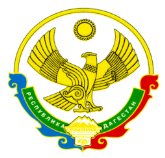 РЕСПУБЛИКИ ДАГЕСТАНМУНИЦИПАЛЬНОЕ КАЗЕННОЕ ОБЩЕОБРАЗОВАТЕЛЬНОЕ УЧРЕЖДЕНИЕ«НОВОКУЛИНСКАЯ СРЕДНЯЯ ОБЩЕОБРАЗОВАТЕЛЬНАЯ ШКОЛА №1» УПРАВЛЕНИЕ ОБРАЗОВАНИЯ  МО «НОВОЛАКСКИЙ РАЙОН»МКОУ «Новокулинская СОШ №1»368162 с. Новокули                                               тел.: 8 (928) 8988 695 52 67 e-mail: novokulinscay1@mail.ruИНН - 0524005180  / КПП – 0524011001                                                                 ОГРН -1020500911364Выписка из приказа от 07.09.2020                                                                                                                       № 65«Об организации и проведении ВПР в 2020»В соответствии с приказом Министерства образования и науки Российской Федерации №  104-05/20 от 22 января 2020г. «О проведении в 2020 году Всероссийских проверочных работ  (ВПР-2020) в 4-8, 10-11 классах общеобразовательных организаций Республики Дагестан Приказываю:Провести Всероссийские проверочные работы (далее ВПР) 4-8 ,11 классахУтвердить график проведения ВПР: (приложение 1)  5 класс –  Русский язык (1 часть, 2 часть) – 14.09.2020 по 16.09.2020                     Математика – 17.09.2020                     Окружающий мир – 05.10.20206 класс – История – 18.09.2020                  Биология – 21.09.2020                 Математика – 17.09.2020                 Русский язык – 14.09.20207 класс – География – 07.10.2020                 История– 17.09.2020                 Биология– 23.09.2020                 Русский язык– 29.09.2020                Математика– 28.09.2020                Обществознание – 24.09.20208 класс – Иностранный (английский) язык– с 01-04.10.2020                 Обществознание– 17.09.2020                  Биология– 25.09.2020                 Русский язык– 16.09.2020                 География – 30.09.2020                 Математика – 29.09.2020                 Физика – 02.10.2020                 История – 22.09.20209 класс Математика – 106.10.2020              Русский язык – 05.10.2020Заместителю директора по УВР (координатору по организации и проведению ВПР) Курбановой Р.А.Организовать проведение проверочной работы в соответствии с графикомВнести в соответствии с рекомендациями необходимые изменения в расписании занятий общеобразовательной организации дни проведения ВПР- провести проверочные работы на 2-3 уроке- определить продолжительность проведения ВПР – 45 минутПровести инструктаж по регистрации в списки участников апробацииНазначить организаторов проведения ВПР и провести их обучениеНазначить дежурных, ответственных за соблюдение порядка во время проведения ВПРКлассным руководителям (Курбановой С.Л, Алиевой К.Ш., Демировой П.Р., Пидуриевой М.А,  Рамазановой З.Г.и Омаровой Н.А..):Ознакомить родителей с условиями проведения ВПРПодготовить учебные кабинеты для проведения ВПР по графику и обеспечить технику безопасности во время проведенияОзнакомить родителей и учащихся с результатами ВПР и оформить их в портфолио ученикаУчителям предметникам (Махмудовой Т.М., Пидуриевой М.А., Омаровой Н.А., Магомедовой К.Р., Курбанвоой С.Л., Курбанвоой М.Г., Магомедовой Х.Г., Демирвой П.Р.,Рамазановой З.Г., Алиевой З.Р..)Изучить инструктивные материалы и применить их при проведении ВПР- по окончании проведения работы собрать все комплекты;- в личном кабинете ВПР получить критерии оценивания ответов;- проверить ответы участников с помощью критериев в течение не более 2-х рабочих дней с момента окончания ВПР по соответствующему предмету;- заполнить электронную форму сбора результатов выполнения ВПР;Для каждого из участников внести: код, номер варианта работы и баллы за задания (в электронном протоколе передаются только коды участников, ФИО не указывается, бумажный вариант протокола остается в учреждении);- загрузить форму сбора результатов в систему ВПРПровести анализ результатов проверочной работы на педагогическом совете.Довести информацию до родителей (законных представителей)Контроль исполнения приказа оставляю за собой.Директор   школы:          		                             Султанова Р.К.С приказом ознакомлены:Приложение 1УтверждаюДиректор МКОУ «Новокулинская СОШ №1»________ Султанова Р.К.План – график проведения ВПР в 2020 -2021 уч.год.Дата Учебный предмет Класс Ответственный Примечание 14 сентября Русский язык (1 часть)5Зам. дир по УВР и учитель предметник В штатном режиме14 сентября Русский язык6Зам. дир по УВР и учитель предметникВ штатном режиме14 сентябряИстория 7Зам. дир по УВР и учитель предметникВ штатном режиме16 сентября Русский язык (2 часть)5Зам. дир по УВР и учитель предметникВ штатном режиме16 сентября Русский язык8Зам. дир по УВР и учитель предметникВ штатном режиме17 сентября Математика 5Зам. дир по УВР и учитель предметникВ штатном режиме17 сентябряМатематика 6Зам. дир по УВР и учитель предметникВ штатном режиме17 сентябряОбществознание 8Зам. дир по УВР и учитель предметникВ штатном режиме18 сентябряистория6Зам. дир по УВР и учитель предметникВ штатном режиме21 сентябряБиология 6Зам. дир по УВР и учитель предметникВ штатном режиме22 сентябряИстория 8Зам. дир по УВР и учитель предметникВ штатном режиме23 сентябряБиология 7Зам. дир по УВР и учитель предметникВ штатном режиме24 сентябряОбществознание 7Зам. дир по УВР и учитель предметникВ штатном режиме25 сентябряБиология 8Зам. дир по УВР и учитель предметникВ штатном режиме28 сентябряМатематика 7Зам. дир по УВР и учитель предметникВ штатном режиме29 сентябряРусский язык7Зам. дир по УВР и учитель предметникВ штатном режиме29 сентябряМатематика 8Зам. дир по УВР и учитель предметникВ штатном режиме30 сентябряГеография 8Зам. дир по УВР и учитель предметникВ штатном режимеС 1-4 октябряАнглийский язык8Зам. дир по УВР и учитель предметникВ штатном режиме2 октябряФизика 8Зам. дир по УВР и учитель предметникВ штатном режиме5 октябряОкружающий мир5Зам. дир по УВР и учитель предметникВ штатном режиме5 октябряРусский язык9Зам. дир по УВР и учитель предметникВ режиме апробации6 октября Математика 9Зам. дир по УВР и учитель предметникВ режиме апробации7 октябряГеография 7Зам. дир по УВР и учитель предметникВ штатном режиме